A remplir en 1 exemplaire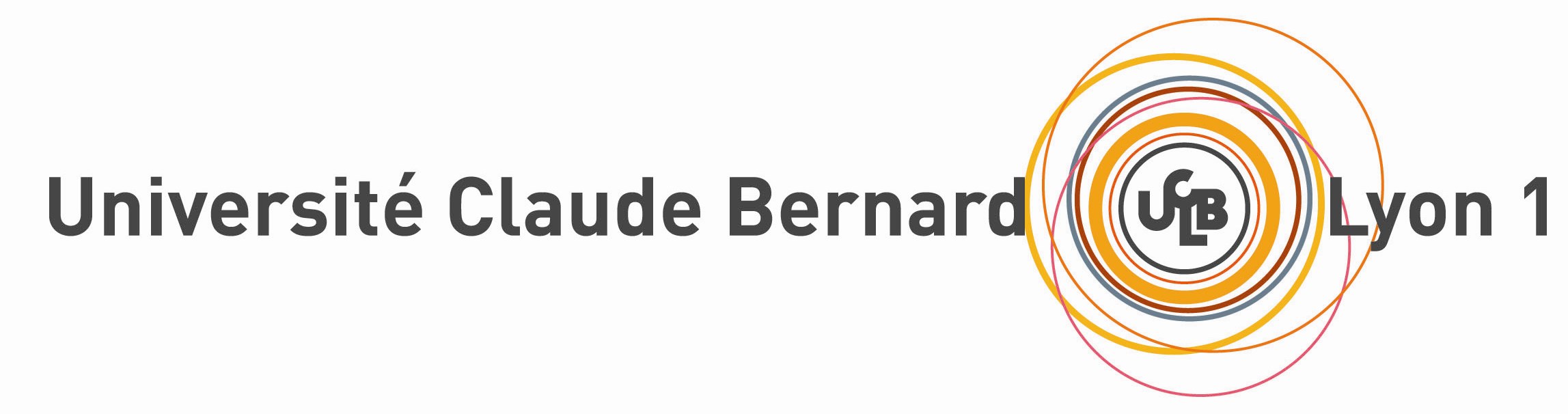 A envoyer à la DRH enseignants (bureau sciences)ens-sciences.drh@univ-lyon1.frPour l’IUT Lyon 1 : IUT.RH@univ-lyon1.fr3 semaines avant le départ en missionDEMANDE D’AUTORISATION D’ABSENCE (ne valant pas ordre de mission)Déplacement des enseignants-chercheurs et enseignants à l’étranger quelle que soit la durée ou en France pour une durée au moins égale à 8 jours.Déplacement :	□ à l’initiative de l’intéressé□ à l’initiative de l’établissement□ sur invitation d’un organisme étranger (précisez lequel) : Nom :						Grade :				Prénom :					Service ou composante :Unité de recherche : 				Unité mixte : □ oui		□ nonSollicite l’autorisation de se rendre (si pays à risques, remplir l’annexe) :VILLE :			Date de départ :PAYS : 			Date de retour :Objet du déplacement :	□ Recherche		□ Congrès ou colloque		□ Expertise			□ Enseignement		□ Autres :Moyen de transport :		Organisme prenant à chargeLes frais de transport :Les frais de séjour :	Villeurbanne, leSignature de l’intéressé(e)	ATTENTION : une autorisation d’absence peut être retirée à tout moment si la situation du pays évolueANNEXE A REMPLIR POUR LES DEPLACEMENTS DANS LES PAYS A RISQUESAdresse de résidence dans le pays :Moyen de communication pendant le séjour : Personnes à joindre en France en cas de besoin :Des déplacements à l’intérieur du pays sont-ils prévus ? 	◼Non		◼OuiSi oui, précisez le lieu et s’il s’agit de déplacements personnels ou professionnels :Dans le cas des unités mixtes, une autre demande d'absence est-elle en cours ?  ◼	Non		◼OuiRemarques particulières (exemple : présence de lien familiaux sur place, ...)Recommandations éventuelles :Visa du Fonctionnaire Sécurité Défense	◼ favorable	◼ défavorableAVIS du directeur de département ou de l’unité de rechercheAVIS DU DIRECTEUR(Tampon de la composante obligatoire)CADRE RESERVE A L’ADMINISTRATION DE l’UNIVERSITELe Président□ autorisation accordée□ autorisation refusée pour le motif suivant :                                                                                                            Signature et tamponLieuDateProfessionnel / Personnel